December 16, 2015Docket No. A-2015-2473356Utility Code: 1115380KARI BINNS  ESQPERIGEE ENERGY LLC5076B MULLER CT COLUMBIA  SC  29206		RE: Electric Generation Supplier License Abandonment/Cancellation Application 		of Perigee Energy LLC.Dear Ms. Binns:		On March 2, 2015, Perigee Energy, LLC (Perigee) filed an application to abandon its Electric Generation Supplier (EGS) license as a supplier in Pennsylvania.  Perigee was issued a permanent license on May 23, 2013, to serve residential, small commercial (25 kW and under demand), large commercial (over 25kW demand), industrial, and governmental customers in the Electric Distribution Company service territories throughout the Commonwealth of Pennsylvania.  Perigee asserts that it never served any customers since being licensed in Pennsylvania. There are no outstanding fines pending against Perigee.  There are also no outstanding formal or informal complaints.Based on the foregoing, the notification provisions under 52 PA Code Section 54.41(b) are waived, as are the notification provisions in the Interim Guidelines Regarding Notification by an EGS of Operational Changes Affecting Customer Service and Contracts, at Docket No. M-00960890F0013.  We believe that the relinquishment and abandonment of Perigee’s license will have no impact on the public, electric distribution companies, or default service providers.  Therefore, the Commission approves, by this Secretarial Letter, Perigee’s application to abandon its EGS License at Docket No. A-2013-2341201 and its license is cancelled.		The Secretary’s Bureau shall remove the company’s name from all active utility lists maintained by the Commission.  The Bureau of Administrative Services shall remove the company from all assessment lists. 		If you have any questions in this matter, please contact Lee Yalcin of the Bureau of Technical Utility Services at lyalcin@pa.gov or 717-787-6723.	Sincerely,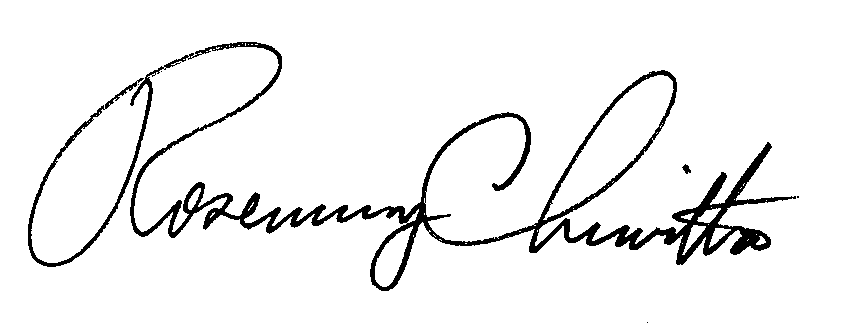 	Rosemary Chiavetta	SecretaryCc:	Office of Consumer Advocate Office of Small Business Advocate	Department of Revenue, Bureau of Corporation TaxesDepartment of Revenue, Bureau of Compliance 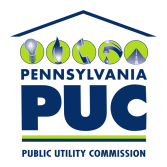 COMMONWEALTH OF PENNSYLVANIAPENNSYLVANIA PUBLIC UTILITY COMMISSIONP.O. BOX 3265, HARRISBURG, PA 17105-3265